CURRICULUM VITAECONTACT DETAILS 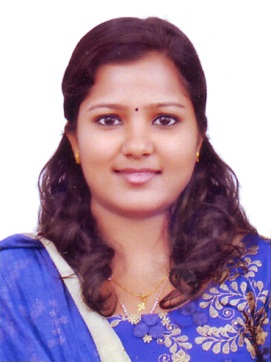 Mobile No	:	8281050834Land No 	: 	0477-2746136Email ID 	:	lintacheriyan383@gmail.comPERMANENT ADDRESSRoseBhavan (H)Kavalam P. O.Alappuzha (District)Kerala (Sate), IndiaPin : 688506PASSPORT DETAILSPassport No 	: 	R1464742Date of Issue  	:	13/07/2017Date of Expiry	:	12/07/2027PERSONAL DETAILSName 	: 	LINTA CHERIYANFather’s name	:	Mr. MJ CheriyanNationality	:	IndianReligion	:	Christian, Syrian CatholicDate of Birth	:	23/09/1994Marital status	:	SingleOBJECTIVELooking for a challenging position in a hospital where my profound medical professional and practice experience will be fully utilized.STRENGTHSThrough knowledge on handling emergency situations and handle the medical instrumentsAbility to make quick and effective decisionsStrong ability to deal with the patients queries and problemsComprehensive nursing care to critically ill patientsAble to administer emergency drugExperienced in the field ICU nursingExcellent communicational and interpersonal skillsGood and quick assessment of patientsExperienced in dialysis procedure and management of complicationsACADEMIC QUALIFICATIONPROFESSIONAL QUALIFICATION AND REGISTRATIONEXPERIENCE DETAILSRESPONSIBILITY HANDLEDImmediate management of the patients with life threatening situationPerformed CPR and endotracheal institution in care of emergencyAdmission discharge, transfer – in and out procedureMonitored heart rate, blood pleasure and other vital signs.Maintain patient airways and suctioning (oral, Endotracheal & Tracheostomy) as required.Intravenous cannulation and intravenous fluid administrationMonitoring fluid- electrolyte balance andmaintainingadequate record of intake and outputAdministering drugs-oral, SL, SC, ID, IM, IVAdministering blood and blood products.Maintenance of patient records and organized diagnostic test reportsDrawing arterial blood and taking care of arterial linesOperating dialysis machine.Insertion of AV fistula needle and steering dialysis procedure.Providing intensive care to critically ill patients.Assisting with pleural tapping  procedures.Assisting with internal jugular vein catheter insertion.Inserting femoral catheter in emergency situation.Providing pre and post transplantation care to the patient.Monitoring of central venous pressureProviding patient education regarding dietary management of CKD patients.SUPERVISORY ACTIVITIESBedside nursing care and record keeping.Ward and patient unit management.Conducting various educational and training programs.Duty roster preparation and attendance maintenance.Medical equipment availability and management including emergency suppliesMedical store inventory management and central sterile supplies service.PROCEDURES ASSISTED FOREndotracheal intubationArterial line placement and removalBone marrow biopsyLPTracheostomyICD insertion and removalSurgical dressingEEGFemoral line placementRenal BiopsyPleural TappingDefibrillation of patientsEQUIPMENTSVentilator (Drager, Philips, Maquet)DefibrillatorCardiac monitors with arterial line monitoringInfusion pumpsSyringe pumpsSuction apparatus (Wall mount, portable)LaryngoscopePulse oxymeterNebulizer ABG analyzer machineDialysis machineECG machineLanguage Proficiency	:	Fluent in EnglishComputer Skills	:	Microsoft OfficeHobbies	:	Reading Newspaper, Listing to Music, CookingDECLARATIONI hereby declare that all the statements made above are true and correct to the best of my knowledge and belief.LINTA CHERIYANPLACE	:DATE	:QualificationName Of InstitutionYearRemarksSecondary school leaving certificate examinationLittle flower H. S.Kunnumma201084%Kerala Board Of Higher Secondary ExaminationSt. Theresas H. S. S.Vazhappally2011 -201285%QualificationName Of InstitutionYearRemarksB.Sc. NursingGovt. College of Nursing Kottayam2012-201663.47%Professional RegistrationKerala Nurses and Midwives council2017Reg. No:KL03201700266PeriodInstitutionDepartment And Nature OF  Work1-02-2017(Still Working)Govt. Medical College Hospital KottayamNephrology department (Dialysis unit & Nephrology ICU)